Сумська міська радаВиконавчий комітетРІШЕННЯРозглянувши заяву суб’єкта господарювання та надані документи, з метою сприяння розвитку аматорських занять фізичною культурою, впорядкування місць їх розміщення в літньо - осінній період 2022 року на території Сумської міської  територіальної громади, відповідно до статті 8 Закону України «Про правовий режим воєнного стану», указу Президента України від 24.02.2022 №64/2022 «Про введення воєнного стану», постанови Кабінету Міністрів України від 15.06.2006 № 833 «Про затвердження Порядку провадження торговельної діяльності та правил торговельного обслуговування на ринку споживчих товарів», рішення Сумської міської ради від 26.12.2014 № 3853 – МР «Про затвердження Правил благоустрою міста Суми», рішень Виконавчого комітету Сумської міської ради від 07.09.2010 № 537 «Про затвердження Положення про порядок провадження торговельної діяльності та надання послуг на території м. Суми» (зі змінами), від 17.03.2020 № 133 «Про затвердження Положення про організацію сезонної, святкової виїзної торгівлі, надання послуг у сфері розваг та проведення ярмарків на території Сумської міської об’єднаної територіальної громади» (зі змінами), ураховуючи рекомендації Комісії з організації сезонної, святкової виїзної торгівлі, надання послуг у сфері розваг та проведення ярмарків на території Сумської міської об’єднаної територіальної громади (протокол засідання від 13.06.2022 №3), керуючись підпунктом 8 пункту «а» статті 30, частиною першою статті 52 Закону України «Про місцеве самоврядування в Україні», Виконавчий комітет Сумської міської радиВИРІШИВ:   Погодити розміщення майданчику для аматорських занять фізичною культурою в зоні масового відпочинку населення (вейк парк) ФОП Гузенка Владислава Андрійовича, загальною площею 30,0 кв.м. за адресою: місто Суми, вул. Гагаріна, 11 (міський парк культури та відпочинку ім. І.М. Кожедуба, район студентського пляжу), з моменту прийняття рішення по 30.09.2022 року.2. Відділу торгівлі, побуту та захисту прав споживачів Сумської міської ради (Даценко Г.В.):2.1. Повідомити ФОП Гузенка Владислава Андрійовича про прийняте рішення. 2.2. Забезпечити здійснення контролю у межах компетенції за дотриманням суб’єктом господарювання під час розміщення майданчику для аматорських занять фізичною культурою в зоні масового відпочинку населення (вейк парк) за адресою: місто Суми, вул. Гагаріна, 11 (міський парк культури та відпочинку                                             ім. І.М. Кожедуба, район студентського пляжу) вимог даного рішення, нормативних актів у сфері розваг, захисту прав споживачів тощо.ФОП Гузенку Владиславу Андрійовичу: Розмістити майданчик для аматорських занять фізичною культурою в зоні масового відпочинку населення (вейк парк) за умов: дотримання вимог чинних нормативних актів, часових тимчасових обмежень в умовах воєнного стану, карантинних заходів; укладання договорів про надання послуг з поводження з побутовими відходами, про закріплення визначеної території по утриманню в належному санітарно-технічному стані, про пайову участь в утриманні об’єктів благоустрою на території Сумської міської територіальної громади; укладання договору страхування цивільної відповідальності надавача послуг за шкоду, яка може бути заподіяна здоров’ю споживача та/або майну третьої особи у зв’язку з наданням послуг у сфері розваг (вейк парк).Забезпечити безпечну експлуатацію атракціонів з метою недопущення травмування працівників та відвідувачів атракціонів (вейк парку).Управлінню «Інспекція з благоустрою міста Суми» Сумської міської ради (Голопьоров Р.В.) забезпечити контроль за дотриманням нормативних актів у сфері благоустрою.Директору КП «Паркінг» Сумської міської ради                         (Славгородський О.В.) укласти з ФОП Гузенком Владиславом Андрійовичем договір про пайову участь в утриманні об’єктів благоустрою на території Сумської міської територіальної громади.Рекомендувати Управлінню Держпраці у Сумській області                    (Семеног Ю.Д.) забезпечити нагляд за дотриманням безпечної експлуатації атракціонів (вейк парку) ФОП Гузенком Владиславом Андрійовичом за адресою: місто Суми, вул. Гагаріна, 11 (міський парк культури та відпочинку                                             ім. І.М. Кожедуба, район студентського пляжу).7. Контроль за виконанням цього рішення покласти на заступника міського голови з питань діяльності виконавчих органів ради відповідно до розподілу обов’язків.Міський голова									О.М. ЛисенкоДаценко 700-652Розіслати: Полякову С.В., Даценко Г.В., Голопьорову Р.В., Семеногу Ю.Д., КП «Паркінг» 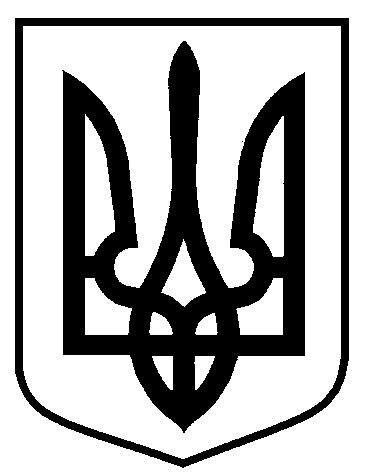 від  24.06.2022 № 267Про розміщення майданчику для аматорських занять фізичною культурою в зоні масового відпочинку населення (вейк парк) ФОП Гузенка Владислава Андрійовича за адресою: місто Суми, вул. Гагаріна, 11 (міський парк культури та відпочинку                                             ім. І.М. Кожедуба, район студентського пляжу)